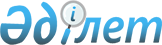 О внесении изменений и дополнений в некоторые приказыПриказ Министра информации и общественного развития Республики Казахстан от 30 декабря 2021 года № 425. Зарегистрирован в Министерстве юстиции Республики Казахстан 5 января 2022 года № 26378
      ПРИКАЗЫВАЮ:
      1. Утвердить прилагаемый перечень некоторых приказов, в которые вносятся изменения и дополнения.
      2. Юридическому департаменту Министерства информации и общественного развития Республики Казахстан в установленном законодательством Республики Казахстан порядке обеспечить:
      1) государственную регистрацию настоящего приказа в Министерстве юстиции Республики Казахстан;
      2) размещение настоящего приказа на интернет-ресурсе Министерства информации и общественного развития Республики Казахстан.
      3. Контроль за исполнением настоящего приказа возложить на курирующего вице-министра информации и общественного развития Республики Казахстан.
      4. Настоящий приказ вводится в действие по истечении десяти календарных дней после дня его первого официального опубликования.
      "СОГЛАСОВАН"Министерство финансовРеспублики Казахстан
      "СОГЛАСОВАН"Министерство иностранных делРеспублики Казахстан Перечень некоторых приказов в которые вносятся изменения и дополнения
      1. В приказ Министра по инвестициям и развитию Республики Казахстан от 24 апреля 2015 года № 488 "Об утверждении Правил проведения конкурса по формированию перечня обязательных теле-, радиоканалов" (зарегистрирован в Реестре государственной регистрации нормативных правовых актов за № 11271):
      преамбулу изложить в следующей редакции:
      "В соответствии с подпунктом 15) пункта 1 статьи 7 Закона Республики Казахстан "О телерадиовещании" ПРИКАЗЫВАЮ:";
      в Правилах проведения конкурса по формированию перечня обязательных теле-, радиоканалов, утвержденных указанным приказом:
      пункт 1 изложить в следующей редакции:
      "1. Настоящие Правила проведения конкурса по формированию перечня обязательных теле-, радиоканалов (далее - Правила) разработаны в соответствии с подпунктом 15) пункта 1 статьи 7 Закона Республики Казахстан "О телерадиовещании" (далее – Закон) и определяют порядок проведения конкурса по формированию перечня обязательных теле-, радиоканалов, распространяемых посредством многоканального вещания на всей территории Республики Казахстан (далее - конкурс).";
      пункт 10-1 исключить;
      пункт 19 изложить в следующей редакции:
      "19. Комиссия вскрывает конверты с заявками и другими документами в сроки и месте, указанные в информационном сообщении о проведении конкурса, в присутствии претендентов или их представителей.
      До начала заседания Комиссии секретарь Комиссии проверяет документально оформленные полномочия представителей претендентов на представление интересов претендентов при осуществлении процедуры вскрытия конвертов с заявками на участие в конкурсе.
      При вскрытии каждого конверта с заявкой на участие в конкурсе секретарь Комиссии оглашает информацию о перечне документов и материалов, содержащихся в конверте.
      При вскрытии конвертов с заявками производится аудио и/или видео фиксация процедуры проверки наличия и правильности оформления конкурсной заявки и оформляется протокол вскрытия конвертов с заявками на участие в конкурсе.
      Протокол вскрытия конвертов с заявками на участие в конкурсе подписывается председателем, присутствующими членами и секретарем Комиссии и визируется полистно секретарем Комиссии в течение двух рабочих дней.
      Протокол вскрытия содержит следующие сведения:
      1) дату, время и место проведения заседания Комиссии;
      2) количественный состав Комиссии, наличие кворума;
      3) полное наименование, адреса претендентов, предоставивших заявки в установленные сроки, с указанием даты и времени предоставления заявок;
      4) информацию о представленных документах (заявка и все прилагаемые к ней конкурсные предложения), в том числе соответствие (несоответствие) их требованиям, предусмотренных приложением 2 к настоящим Правилам.";
      дополнить пунктом 19-1 следующего содержания:
      "19-1. В случае несоответствия заявки требованиям, а также не представления претендентами конкурсных предложений, предусмотренных приложением 2 к настоящим Правилам, Комиссия в течение трех рабочих дней со дня вскрытия конвертов с заявкой на участие в конкурсе направляет претенденту на электронный адрес, указанный в заявке на участие в конкурсе, уведомление с приложением протокола вскрытия конвертов с заявками на участие в конкурсе, а также организатор опубликовывает на своем интернет-ресурсе результаты процедуры вскрытия конвертов с заявками на участие в конкурсе.
      В течение трех рабочих дней со дня получения уведомления с протоколом вскрытия конвертов с заявками на участие в конкурсе претендент представляет Комиссии приведенную в соответствие заявку на участие в конкурсе и конкурсные предложения.
      Приведенную в соответствие заявку и конкурсные предложения на участие в конкурсе Комиссия рассматривает в течение двух рабочих дней со дня представления претендентом.
      В случае не приведения в соответствие заявки требованиям, а также не представления претендентами конкурсных предложений, предусмотренных приложением 2 к настоящим Правилам, в срок указанный в уведомлении Комиссия отклоняет заявку претендента на участие в конкурсе.";
      пункты 20, 20-1 и 20-2 исключить;
      пункт 21 изложить в следующей редакции:
      "21. Комиссия в срок не более пятнадцати рабочих дней со дня вскрытия конвертов:
      1) рассматривает на предмет полноты и надлежащего оформления пакеты документов претендентов, в том числе приведенные в соответствие заявки претендентов на участие в конкурсе и конкурсные предложения;
      2) отклоняет заявки, согласно пункту 19-1 настоящих Правил;
      3) определяет победителей конкурса согласно пункту 24 настоящих Правил. 
      Отклоненные заявки претендентов указываются в протоколе об итогах конкурса.";
      пункт 25 изложить в следующей редакции: 
      "25. Итоги конкурса оформляются протоколом об итогах конкурса с указанием победителей конкурса и претендентов, не прошедших конкурс с указанием причин.
      Претенденту направляется уведомление с приложением проекта протокола об итогах конкурса не позднее чем за три рабочих дня до его подписания.
      Претендентом предоставляется возражение к предварительному проекту протокола об итогах конкурса на электронный адрес Комиссии k.kense@qogam.gov.kz в срок не позднее двух рабочих дней со дня получения уведомления с проектом протокола об итогах конкурса.
      После рассмотрения возражений, в случае их поступления, председателем и членами Комиссии подписывается протокол конкурса.
      В протоколе об итогах конкурса содержится следующая информация:
      1) о месте и времени подведения итогов;
      2) о заявках претендентов, допущенных к участию в конкурсе;
      3) об итогах конкурса с указанием победителя конкурса и резервных теле-, радиоканалов;
      4) о претендентах, не прошедших конкурс, с указанием причин;
      5) о наличии или отсутствии поступивших возражений претендентов к предварительному проекту протокола, а также результатах их рассмотрения.
      В течение двух рабочих дней информационное сообщение об итогах конкурса размещается на официальном интернет-ресурсе уполномоченного органа.
      На официальном интернет-ресурсе организатора размещается Перечень обязательных теле-, радиоканалов в срок не позднее двух рабочих со дня утверждения его уполномоченным органом.";
      приложение 1 изложить в редакции согласно приложению 1 к настоящему Перечню.
      2. В приказ Министра по инвестициям и развитию Республики Казахстан от 24 апреля 2015 года № 489 "Об утверждении Правил распределения полос частот, радиочастот (радиочастотных каналов) для целей телерадиовещания" (зарегистрирован в Реестре государственной регистрации нормативных правовых актов за № 11264):
      преамбулу изложить в следующей редакции:
      "В соответствии с подпунктом 17) пункта 1 статьи 7 Закона Республики Казахстан "О телерадиовещании" ПРИКАЗЫВАЮ:";
      в Правилах распределения полос частот, радиочастот (радиочастотных каналов) для целей телерадиовещания, утвержденных указанным приказом:
      пункт 1 изложить в следующей редакции:
      "1. Настоящие Правила распределения полос частот, радиочастот (радиочастотных каналов) для целей телерадиовещания (далее - Правила) разработаны в соответствии с подпунктом 17) пункта 1 статьи 7 Закона Республики Казахстан "О телерадиовещании" и определяют порядок распределения полос частот, радиочастот (радиочастотных каналов) для целей телерадиовещания.";
      пункт 9-1 исключить;
      пункт 19 изложить в следующей редакции:
      "19. Комиссия вскрывает конверты с заявками и другими документами в сроки и месте, указанные в информационном сообщении о проведении конкурса, в присутствии претендентов или их представителей.
      До начала заседания Комиссии секретарь Комиссии проверяет документально оформленные полномочия представителей претендентов на представление интересов претендентов при осуществлении процедуры вскрытия конвертов с заявками на участие в конкурсе. 
      При вскрытии каждого конверта с заявкой на участие в конкурсе секретарь Комиссии оглашает информацию о перечне документов и материалов, содержащихся в конверте.
      При вскрытии конвертов с заявками производится аудио и/или видео фиксация процедуры проверки наличия и правильности оформления конкурсной заявки и оформляется протокол вскрытия конвертов с заявками на участие в конкурсе.
      Протокол вскрытия конвертов с заявками на участие в конкурсе подписывается председателем, присутствующими членами и секретарем Комиссии и визируется полистно секретарем Комиссии в течение двух рабочих дней и содержит следующие сведения:
      1) дату, время и место проведения заседания Комиссии;
      2) количественный состав Комиссии, наличие кворума;
      3) полное наименование, адреса претендентов, предоставивших заявки в установленные сроки, с указанием даты и времени предоставления заявок;
      4) информацию о представленных документах (заявка и все прилагаемые к ней конкурсные предложения), в том числе соответствие (несоответствие) их требованиям, предусмотренных приложением 2 к настоящим Правилам.
      До начала заседания Комиссии секретарь Комиссии проверяет документально оформленные полномочия представителей претендентов на представление интересов претендентов при осуществлении процедуры вскрытия конвертов с заявками на участие в конкурсе. 
      При вскрытии каждого конверта с заявкой на участие в конкурсе секретарь Комиссии оглашает информацию о перечне документов и материалов, содержащихся в конверте."
      дополнить пунктом 19-1 следующего содержания:
      "19-1. В случае несоответствия заявки требованиям, а также не представления претендентами конкурсных предложений, предусмотренных приложением 2 к настоящим Правилам, Комиссия в течение трех рабочих дней со дня вскрытия конвертов с заявкой на участие в конкурсе направляет претенденту на электронный адрес, указанный в заявке на участие в конкурсе уведомление с приложением протокола вскрытия конвертов с заявками на участие в конкурсе, а также организатор опубликовывает на своем интернет-ресурсе результаты процедуры вскрытия конвертов с заявками на участие в конкурсе.
      В течение трех рабочих дней со дня вскрытия конвертов с заявками на участие в конкурсе организатор опубликовывает на своем интернет-ресурсе протокол вскрытия конвертов с заявками на участие в конкурсе.
      В течение трех рабочих дней со дня получения уведомления с протоколом вскрытия конвертов с заявками на участие в конкурсе претендент представляет Комиссии приведенную в соответствие заявку на участие в конкурсе и конкурсные предложения.
      Приведенную в соответствие заявку и конкурсные предложения на участие в конкурсе Комиссия рассматривает в течение двух рабочих дней со дня представления претендентом.
      В случае не приведения в соответствие заявки требованиям, а также не представления претендентами конкурсных предложений, предусмотренных приложением 2 к настоящим Правилам, в срок указанный в уведомлении Комиссия отклоняет заявку претендента на участие в конкурсе.";
      пункты 20, 20-1 и 20-2 исключить;
      пункт 21 изложить в следующей редакции:
      "21. Комиссия в срок не более пятнадцати рабочих дней со дня вскрытия конвертов:
      1) рассматривает на предмет полноты и надлежащего оформления пакеты документов претендентов, в том числе приведенные в соответствие заявки претендентов на участие в конкурсе и конкурсные предложения;
      2) отклоняет заявки, согласно пункту 19-1 настоящих Правил;
      3) определяет победителей конкурса согласно пункту 24 настоящих Правил. 
      Отклоненные заявки претендентов указываются в протоколе об итогах конкурса.";
      пункт 27 изложить в следующей редакции: 
      "27. Итоги конкурса оформляются протоколом об итогах конкурса с указанием победителей конкурса и претендентов, не прошедших конкурс с указанием причин.
      Претенденту направляется уведомление с приложением проекта протокола об итогах конкурса не позднее чем за три рабочих дня до его подписания.
      Претендентом предоставляется возражение к предварительному проекту протокола об итогах конкурса на электронный адрес Комиссии k.kense@qogam.gov.kz в срок не позднее двух рабочих дней со дня получения уведомления с проектом протокола об итогах конкурса.
      После рассмотрения возражений, в случае их поступления, председателем и членами Комиссии подписывается протокол конкурса.
      В протоколе об итогах конкурса содержится следующая информация:
      1) о месте и времени подведения итогов;
      2) о заявках претендентов, допущенных к участию в конкурсе;
      3) об итогах конкурса с указанием победителя конкурса и резервных теле-, радиоканалов;
      4) о претендентах, не прошедших конкурс, с указанием причин;
      5) о наличии или отсутствии поступивших возражений претендентов к предварительному проекту протокола, а также результатах их рассмотрения.
      В течение двух рабочих дней информационное сообщение об итогах конкурса размещается на официальном интернет-ресурсе уполномоченного органа.
      На официальном интернет-ресурсе организатора размещается Перечень обязательных теле-, радиоканалов в срок не позднее двух рабочих со дня утверждения его уполномоченным органом.";
      приложение 1 изложить в редакции согласно приложению 2 к настоящему Перечню. 
      3. В приказ Министра по инвестициям и развитию Республики Казахстан от 28 апреля 2015 года № 494 "Об утверждении Правил проведения конкурса по формированию перечня теле-, радиоканалов свободного доступа, распространяемых национальным оператором телерадиовещания" (зарегистрирован в Реестре государственной регистрации нормативных правовых актов за № 11272):
      преамбулу изложить в следующей редакции:
      "В соответствии с подпунктом 16) пункта 1 статьи 7 Закона Республики Казахстан "О телерадиовещании" ПРИКАЗЫВАЮ:";
      в Правилах проведения конкурса по формированию перечня теле-, радиоканалов свободного доступа, распространяемых национальным оператором телерадиовещания, утвержденных указанным приказом:
      пункт 1 изложить в следующей редакции:
      "1. Настоящие Правила проведения конкурса по формированию перечня теле-, радиоканалов свободного доступа, распространяемых национальным оператором телерадиовещания (далее - Правила), разработаны в соответствии с подпунктом 16) пункта 1 статьи 7 Закона Республики Казахстан "О телерадиовещании" и определяют порядок проведения конкурса по формированию перечня теле-, радиоканалов свободного доступа, распространяемых национальным оператором телерадиовещания (далее - конкурс).";
      пункт 8 исключить;
      пункт 15 изложить в следующей редакции:
      "15. Комиссия вскрывает конверты с заявками и другими документами в сроки и месте, указанные в информационном сообщении о проведении конкурса, в присутствии претендентов или их представителей.
      До начала заседания Комиссии секретарь Комиссии проверяет документально оформленные полномочия представителей претендентов на представление интересов претендентов при осуществлении процедуры вскрытия конвертов с заявками на участие в конкурсе. 
      При вскрытии каждого конверта с заявкой на участие в конкурсе секретарь Комиссии оглашает информацию о перечне документов и материалов, содержащихся в конверте.
      При вскрытии конвертов с заявками производится аудио и/или видео фиксация процедуры проверки наличия и правильности оформления конкурсной заявки и оформляется протокол вскрытия конвертов с заявками на участие в конкурсе.
      Протокол вскрытия конвертов с заявками на участие в конкурсе подписывается председателем, присутствующими членами и секретарем Комиссии и визируется полистно секретарем Комиссии в течение двух рабочих дней и содержит следующие сведения:
      1) дату, время и место проведения заседания Комиссии;
      2) количественный состав Комиссии, наличие кворума;
      3) полное наименование, адреса претендентов, предоставивших заявки в установленные сроки, с указанием даты и времени предоставления заявок;
      4) информацию о представленных документах (заявка и все прилагаемые к ней конкурсные предложения), в том числе соответствие (несоответствие) их требованиям, предусмотренных приложением 2 к настоящим Правилам.
      До начала заседания Комиссии секретарь Комиссии проверяет документально оформленные полномочия представителей претендентов на представление интересов претендентов при осуществлении процедуры вскрытия конвертов с заявками на участие в конкурсе. 
      При вскрытии каждого конверта с заявкой на участие в конкурсе секретарь Комиссии оглашает информацию о перечне документов и материалов, содержащихся в конверте."
      дополнить пунктом 15-1 следующего содержания:
      "15-1. В случае несоответствия заявки требованиям, а также не представления претендентами конкурсных предложений, предусмотренных приложением 2 к настоящим Правилам, Комиссия в течение трех рабочих дней со дня вскрытия конвертов с заявкой на участие в конкурсе направляет претенденту на электронный адрес, указанный в заявке на участие в конкурсе уведомление с приложением протокола вскрытия конвертов с заявками на участие в конкурсе, а также организатор опубликовывает на своем интернет-ресурсе результаты процедуры вскрытия конвертов с заявками на участие в конкурсе.
      В течение трех рабочих дней со дня вскрытия конвертов с заявкой на участие в конкурсе организатор опубликовывает на своем интернет-ресурсе протокол вскрытия конвертов с заявками на участие в конкурсе.
      В течение трех рабочих дней со дня получения уведомления с протоколом вскрытия конвертов с заявками на участие в конкурсе претендент представляет Комиссии приведенную в соответствие заявку на участие в конкурсе и конкурсные предложения.
      Приведенную в соответствие заявку и конкурсные предложения на участие в конкурсе Комиссия рассматривает в течение двух рабочих дней со дня представления претендентом.
      В случае не приведения в соответствие заявки требованиям, а также не представления претендентами конкурсных предложений, предусмотренных приложением 2 к настоящим Правилам, в срок, указанный в уведомлении, Комиссия отклоняет заявку претендента на участие в конкурсе.";
      пункты 16, 16-1 и 16-2 исключить;
      пункт 17 изложить в следующей редакции:
      "17. Комиссия в срок не более пятнадцати рабочих дней со дня вскрытия конвертов:
      1) рассматривает на предмет полноты и надлежащего оформления пакеты документов претендентов, в том числе приведенные в соответствие заявки претендентов на участие в конкурсе и конкурсные предложения;
      2) отклоняет заявки, согласно пункту 15-1 настоящих Правил;
      3) определяет победителей конкурса согласно пункту 24 настоящих Правил. 
      Отклоненные заявки претендентов указываются в протоколе об итогах конкурса.";
      пункт 21 изложить в следующей редакции: 
      "21. Итоги конкурса оформляются протоколом об итогах конкурса с указанием победителей конкурса и претендентов, не прошедших конкурс с указанием причин.
      Претенденту направляется уведомление с приложением проекта протокола об итогах конкурса не позднее чем за три рабочих дня до его подписания.
      Претендентом предоставляется возражение к предварительному проекту протокола об итогах конкурса на электронный адрес Комиссии k.kense@qogam.gov.kz в срок не позднее двух рабочих дней со дня получения уведомления с проектом протокола об итогах конкурса.
      После рассмотрения возражений, в случае их поступления, председателем и членами Комиссии подписывается протокол конкурса.
      В протоколе об итогах конкурса содержится следующая информация:
      1) о месте и времени подведения итогов;
      2) о заявках претендентов, допущенных к участию в конкурсе;
      3) об итогах конкурса с указанием победителя конкурса и резервных теле-, радиоканалов;
      4) о претендентах, не прошедших конкурс, с указанием причин;
      5) о наличии или отсутствии поступивших возражений претендентов к предварительному проекту протокола, а также результатах их рассмотрения.
      В течение двух рабочих дней информационное сообщение об итогах конкурса размещается на официальном интернет-ресурсе уполномоченного органа.
      На официальном интернет-ресурсе организатора размещается Перечень обязательных теле-, радиоканалов в срок не позднее двух рабочих со дня утверждения его уполномоченным органом.";
      приложение 1 изложить в редакции согласно приложению 3 к настоящему Перечню.
      4. В приказ Министра по делам религий и гражданского общества Республики Казахстан от 25 мая 2018 года № 52 "Об утверждении Правил присуждения премий для неправительственных организаций" (зарегистрирован в Реестре государственной регистрации нормативных правовых актов за № 17041):
      преамбулу изложить в следующей редакции:
      "В соответствии с подпунктом 2-2) статьи 4-1 Закона Республики Казахстан "О государственном социальном заказе, грантах и премиях для неправительственных организаций в Республике Казахстан" ПРИКАЗЫВАЮ:";
      в Правилах присуждения премий для неправительственных организаций, утвержденных указанным приказом:
      пункт 1 изложить в следующей редакции:
      "1. Настоящие Правила присуждения премий для неправительственных организаций (далее – Правила), разработанные в соответствии с подпунктом 2-2) статьи 4-1 Закона Республики Казахстан "О государственном социальном заказе, грантах и премиях для неправительственных организаций в Республике Казахстан" (далее – Закон), определяют порядок присуждения премий для неправительственных организаций.";
      пункт 11 изложить в следующей редакции:
      "11. В случае представления неполного пакета документов, указанных в пункте 10 настоящих Правил, Уполномоченный орган в течение 3 (трех) рабочих дней со дня получения заявки направляет уведомление о необходимости приведения заявки в соответствие с требованиями на электронный адрес соискателя премии.
      В течение 2 (двух) рабочих дней со дня получения уведомления соискатель премии предоставляет Уполномоченному органу отсутствующие документы.
      В случае не приведения заявки в соответствие с требованиями, указанными в пункте 10 настоящих Правил, Уполномоченный орган в течение 3 (трех) рабочих дней направляет соискателю премии письменный мотивированный ответ об отказе в рассмотрении заявки на участие в конкурсе.";
      пункты 28-30 изложить в следующей редакции:
      "28. Решение Комиссии о присуждении Премий, соискателям премии, принимается, в течение 25 (двадцати пяти) рабочих дней со дня получения общих итогов оценки членов рабочей группы, на заседании Комиссии на основе общих итогов оценок членов рабочей группы по каждому направлению отдельно открытым голосованием простым большинством голосов. В случае равенства голосов, принятым считается решение, за которое проголосовал председатель.
      Заседание Комиссии считается правомочным, если на нем присутствуют не менее двух третей от общего числа членов Комиссии.
      При рассмотрении заявок Комиссией премия присуждается соискателям премии с высоким показателем общего среднего балла. При отсутствии заявок, с высоким уровнем общего среднего балла, Комиссией на присуждение премии рассматриваются заявки, с средним показателем общего среднего балла. Заявки с низким показателем общего среднего балла не подлежат к присуждению премии.
      При отсутствии кандидатов с высоким показателем общего среднего балла и с средним показателем общего среднего балла, премия по соответствующим направлениям не присуждается и средства перераспределяются по другим направлениям, имеющим наибольшее количество заявителей.
      При поступлении 2 (двух) и менее заявок соискателей премии по одному направлению и получении ими высокого показателя общего среднего балла и среднего показателя общего среднего балла, решение по присуждению или не присуждению премии принимается Конкурсной комиссией.
      29. Решение Комиссии оформляется протоколом. 
      Уполномоченный орган направляет предварительный проект протокола на электронный адрес, указанный в заявке соискателя премии в срок не позднее чем за 3 (три) рабочих дня до подписания решения комиссии.
      Соискателем премии предоставляется возражение к предварительному проекту Протокола на электронный адрес ueu_syilygy@qogam.gov.kz в срок не позднее 2 (двух) рабочих дней со дня получения предварительного проекта протокола.
      После рассмотрения возражений, в случае их поступления, председателем и членами комиссии подписывается Протокол.
      В протоколе указываются кандидатуры на присуждение премии и соискатели, которым премия не присуждается с указанием причин.
      30. Уполномоченный орган на основании решения Комиссии осуществляет присуждение Премий.
      Присуждение Премий оформляется решением Уполномоченного органа.";
      приложение 1 изложить в редакции согласно приложению 4 к настоящему Перечню.
      приложение 2 изложить в редакции согласно приложению 5 к настоящему Перечню.
      5. В приказ Министра информации и общественного развития Республики Казахстан от 29 августа 2019 года № 318 "Об утверждении Правил предоставления арендного жилища без права выкупа для работающей молодежи" (зарегистрирован в Реестре государственной регистрации нормативных правовых актов за № 19319):
      преамбулу изложить в следующей редакции:
      "В соответствии с подпунктом 12-1) статьи 6 Закона Республики Казахстан "О государственной молодежной политике", ПРИКАЗЫВАЮ:";
      в Правилах предоставления арендного жилища без права выкупа для работающей молодежи, утвержденных указанным приказом:
      пункт 1 изложить в следующей редакции:
      "1. Настоящие Правила предоставления арендного жилища без права выкупа для работающей молодежи (далее – Правила) разработаны в соответствии с подпунктом 12-1) статьи 6 Закона Республики Казахстан "О государственной молодежной политике" и определяют порядок предоставления арендного жилища без права выкупа для работающей молодежи.";
      пункт 4 изложить в следующей редакции:
      "4. Арендное жилище без права выкупа предоставляется работающей молодежи в соответствии с требованиями, установленными Государственной программой жилищного строительства "Нұрлы жер" на 2020-2025 годы, утвержденной постановлением Правительства Республики Казахстан от 31 декабря 2019 года № 1054.";
      пункт 6 изложить в следующей редакции:
      "6. После завершения приема документов уполномоченный орган в течение 5 (пяти) рабочих дней проверяет полноту документов и их соответствие пунктам 4 и 5 настоящих Правил.
      В случае предоставления заявителем неполного пакета документов, согласно перечню, предусмотренному пунктом 5 настоящих Правил, заявителю направляется уведомление о необходимости предоставления отсутствующих документов.
      Заявитель в течение 2 (двух) рабочих дней со дня получения уведомления предоставляет дополненный пакет документов.
      В случае непредставления документов, указанных в уведомлении, уполномоченный орган возвращает заявление.
      В случае несоответствия заявителя, требованиям пунктов 4 и 5 настоящих Правил, уполномоченный орган отказывает в предоставлении арендного жилища без права выкупа в письменном виде.
      Заявителю направляется уведомление с приложением предварительного письма об отказе в предоставлении арендного жилища без права выкупа в срок не позднее чем за 3 (три) рабочих дня до его подписания.
      Заявителем предоставляется возражение к предварительному письму об отказе в предоставлении арендного жилища без права выкупа, в срок не позднее 2 (двух) рабочих дней после его получения.";
      приложение изложить в редакции согласно приложению 6 к настоящему Перечню.
      6. В приказ Министра информации и общественного развития Республики Казахстан от 12 октября 2020 года № 339 "Об утверждении Правил присуждения международной премии "Волонтер года" (зарегистрирован в Реестре государственной регистрации нормативных правовых актов за № 21420):
      преамбулу изложить в следующей редакции:
      "В соответствии с подпунктом 124) функций центрального аппарата пункта 16 Положения Министерства информации и общественного развития Республики Казахстан, утвержденного постановлением Правительства Республики Казахстан от 26 марта 2019 года № 142 ПРИКАЗЫВАЮ:";
      в Правилах присуждения международной премии "Волонтер года", утвержденных указанным приказом:
      пункт 1 изложить в следующей редакции: 
      "1. Настоящие правила присуждения международной премии "Волонтер года" (далее - Правила) разработаны в соответствии с подпунктом 124) функций центрального аппарата пункта 16 Положения Министерства информации и общественного развития Республики Казахстан, утвержденного постановлением Правительства Республики Казахстан от 26 марта 2019 года № 142 и определяют порядок присуждения международной премии "Волонтер года".";
      дополнить пунктом 10-1 следующего содержания:
       "10-1. В случае представления неполного пакета документов, а также выявления несоответствия заявки на соискание Премии требованиям, указанным в пункте 10 настоящих Правил, уполномоченный орган в течение 2 (двух) рабочих дней со дня окончания срока приема заявок на соискание Премии направляет уведомление о необходимости приведения заявки в соответствие с требованиями на электронный адрес претендента, указанный в заявке на соискание Премии.
      В течение 2 (двух) рабочих дней со дня получения уведомления претендент представляет в уполномоченный орган недостающие с учетом замечаний документы и приведенную в соответствие заявку на соискание Премии.
      В случае не приведения в соответствие заявки на соискание Премии с требованиями, указанными в пункте 10 настоящих Правил, уполномоченный орган в течение 1 (одного) рабочего дня направляет письменный мотивированный ответ претенденту об отказе в рассмотрении заявки на соискание Премии.";
      пункт 12 изложить в следующей редакции: 
      "12. Уполномоченный орган в течение 7 (семи) календарных дней после окончания приема заявок размещает перечень претендентов Премии на единой онлайн-платформе волонтеров qazvolunteer.kz.";
      пункт 21 изложить в следующей редакции: 
      "21. Решение Комиссии оформляется протоколом.
      Претенденту направляется уведомление с приложением проекта протокола и оценочного листа не позднее чем за 3 (три) рабочих дня до подписания протокола.
      Претендентом предоставляется возражение к предварительному проекту протокола в срок не позднее 2 (двух) рабочих дней со дня получения предварительного проекта протокола.
      После рассмотрения возражений претендентов к проекту протокола, в случае их поступления, председателем и членами Комиссии подписывается протокол Комиссии и размещается на единой онлайн-платформе волонтеров qazvolunteer.kz.";
      приложение 1 изложить в редакции согласно приложению 7 к настоящему Перечню. Заявка на участие в конкурсе по формированию перечня обязательных теле-, радиоканалов
      Общие сведения:1. Полное наименование юридического лица/фамилия, имя, отчество (при егоналичии) физического лица__________________________________________________________________________2. Юридический адрес: _____________________________________________________3. Контактные номера телефонов, электронный адрес: ___________________________4. Наименование теле-, радиоканала в соответствии со свидетельством о постановкена учет: ___________________________________________________________________5. Тематическая направленность: _____________________________________________6. Территория распространения:__________________________________________________________________________Прилагаемые документы:1.____________________________________________________________2.____________________________________________________________3.____________________________________________________________Подпись первого руководителя/ индивидуального предпринимателяМесто печати (при наличии)"___" __________ 20__ г. Заявка на участие в конкурсе по распределению полос частот, радиочастот
(радиочастотных каналов) для целей телерадиовещания
      Общие сведения:1. Полное наименование радиоканала в соответствии со свидетельством о постановкена учет ___________________________________________________________________2. Полное наименование юридического лица/ фамилия, имя, отчество(при его наличии) физического лица:__________________________________________________________________________3. Юридический адрес: ______________________________________________________4. Контактные номера телефонов, электронный адрес: ___________________________5. Планируемый к использованию номинал частоты в соответствии с конкурснымобъявлением: _____________________________________________________________6. Мощность передающей станции в соответствии с конкурсным объявлением, Ватт:_________________________________________________________________________7. Пункт установки передающей станции (наименование населенного пункта,где установлена радио-телевизионная станция):_________________________________________________________________________8. Наименование планируемого перечня ретранслируемых телеканалов:_________________________________________________________________________9. Планируемый охват населения теле-, радиоканалами:_________________________________________________________________________Прилагаемые документы:1. ___________________________________________________________2. ___________________________________________________________3. ___________________________________________________________Подпись первого руководителя/ индивидуального предпринимателяМесто печати (при наличии)"___" ___________ 20___ год Заявка на включение в перечень теле-, радиоканалов свободного доступа,
распространяемых национальным оператором телерадиовещания
      Общие сведения:1. Полное наименование юридического лица/ фамилия, имя, отчество физического лица________________________________________________________________2. Юридический адрес:________________________________________________________________3. Контактные номера телефонов, электронный адрес:________________________________________________________________4. Наименование теле-, радиоканала в соответствии со свидетельствомо постановке на учет:________________________________________________________________5. Тематическая направленность:________________________________________________________________6. Территория распространения для формирования перечня на сети цифровогоэфирного телерадиовещания (наименования населенных пунктов, размещаютсярадиотелевизионные станции):________________________________________________________________7. Для формирования перечня на сети цифрового спутникового телерадиовещания(территория Республики Казахстан или административно-территориальная единицаобластного значения):_______________________________________________________________8. Среда распространения многоканального вещания(цифровая эфирная/спутниковая):_______________________________________________________________Прилагаемые документы:1.____________________________________________________________2.____________________________________________________________3.____________________________________________________________подпись первого руководителя/ индивидуального предпринимателяМесто печати (при наличии)"___" ___________ 20___ год Анкета соискателя премии
      Дата заполнения:"_____" __________20___ года.________________________________________________________________Должность (подпись) Ф.И.О. (при его наличии)Место печати (при наличии) Заявление на участие в конкурсе на присуждение премий для неправительственных организаций
      Настоящим заявлением_____________________________________________________________________выражает (указать полное наименование заявителя) желание принять участиев конкурсе на присуждение премий для неправительственных организацийпо направлению"________________________________________________________________________"(указать направление в соответствии со статьей 5 Закона Республики Казахстан"О государственном социальном заказе, грантах и премиях для неправительственныхорганизаций в Республике Казахстан")Дата заполнения заявки: "_____" __________20___ год._______________________________________________________________________Должность (подпись) Ф.И.О. (при его наличии)Место печати (при наличии) Заявление
      Прошу предоставить арендное жилище без права выкупа.Не возражаю на проверку сведений, содержащихся в информационных системахо наличии или отсутствии у меня и постоянно проживающих со мной членов семьив постоянном пользовании в данном населенном пункте жилища из коммунальногожилищного фонда.Согласен (-на) на использование сведений, составляющих охраняемую законом тайну,содержащихся в информационных системах.Приложение:
      _________________________(дата) (подпись)
      Документы приняты:"____" ________ 20____ года__________________________________________________________________________ подпись Ф.И.О. должностного лица, принявшего документы__________________________________________________________________________ (линия отреза) Заявление гражданина (-ки)__________________________________________________________________________с прилагаемыми документами в количестве ______ штукпринято "__" _______________ 20 _ года. _________________________________________________________________________________________Подпись Ф.И.О. лица, принявшего документы Регистрационная заявка претендента на соискание Премии
      1. Полное наименование (для юридических лиц)/ фамилия, имя, отчество(при его наличии) (для физических лиц)______________________________________________________________________________________________________________________________________________2. Номинация ___________________________________________________________3. Опишите внесенный вклад в решение социально направленных, общественнополезных задач______________________________________________________________________________________________________________________________________________4. Контактный телефон ___________________________________________________5. Электронный адрес ____________________________________________________Дата заполнения: "_____" __________20___ года.___________________ ____________________________________________________(подпись) Фамилия, имя, отчество (при его наличии)Место печати (при его наличии)
					© 2012. РГП на ПХВ «Институт законодательства и правовой информации Республики Казахстан» Министерства юстиции Республики Казахстан
				
      Министр информациии общественного развитияРеспублики Казахстан

А. Балаева
Утвержден
Министр информации
и общественного развития
Республики Казахстан
от 30 декабря 2021 года № 425Приложение 1
к Перечню некоторых
приказов в которые вносятся
изменения и дополненияПриложение 1
к Правилам по распределению
полос частот, радиочастот
(радиочастотных каналов)
для целей телерадиовещанияФормаПредседателю Комиссии
по вопросам развития
телерадиовещанияПриложение 2
к Перечню некоторых
приказов в которые вносятся
изменения и дополненияПриложение 1
к Правилам по распределению
полос частот, радиочастот
(радиочастотных каналов)
для целей телерадиовещанияФормаПредседателю Комиссии
по вопросам развития
телерадиовещанияПриложение 3
к Перечню некоторых
приказов в которые вносятся
изменения и дополненияПриложение 1
к Правилам проведения конкурса
по формированию перечня
теле-, радиоканалов свободного
доступа, распространяемых
национальным оператором
телерадиовещанияФормаПредседателю Комиссии
по вопросам развития
телерадиовещанияПриложение 4
к Перечню некоторых
приказов в которые вносятся
изменения и дополненияПриложение 2
к Правилам присуждения премий
для неправительственных
организаций
№ п/п
Наименование
Информация (заполняется соискателем премии)
1.
Наименование соискателя премии в соответствии со справкой о государственной регистрации (перерегистрации) юридического лица или свидетельством о государственной регистрации (перерегистрации) юридического лица
2.
Дата государственной регистрации (перерегистрации)
3.
Бизнес-идентификационный номер
4.
Юридический адрес в соответствии со справкой или свидетельством о государственной регистрации (перерегистрации) юридического лица
5.
Фактический адрес
6.
Предмет деятельности (в соответствии с Уставом)
7.
Цели деятельности (в соответствии с Уставом)
8.
Фамилия, имя, отчество (при его наличии), должность первого руководителя, контактные номера телефонов (в том числе мобильный) и электронный адресПриложение 5
к Перечню некоторых
приказов в которые вносятся
изменения и дополненияПриложение 1
к Правилам присуждения премий
для неправительственных организацийФормаКому:
Министерство информации
и общественного развития
Республики Казахстан
От кого:
____________________________
(указать полное
наименование заявителя)Приложение 6
к Перечню некоторых
приказов в которые вносятся
изменения и дополненияПриложение
к Правилам предоставления
арендного жилища без права
выкупа для работающей молодежи
____________________________
____________________________
(фамилия, инициалы)
от гражданина(ки)
___________________________
(фамилия, имя, отчество
(при наличии)
проживающего (ей)
по адресу: _________________
____________________________
(абонентский номер сотовой
связи, электронный адрес)Приложение 7
к Перечню некоторых
приказов в которые вносятся
изменения и дополненияПриложение № 1
к Правилам присуждения
международной премии
"Волонтер года"